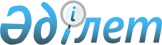 О внесении изменений в постановление Правительства Республики Казахстан от 13 ноября 2014 года № 1196 "Об утверждении Правил дорожного движения, Основных положений по допуску транспортных средств к эксплуатации, перечня оперативных и специальных служб, транспорт которых подлежит оборудованию специальными световыми и звуковыми сигналами и окраске по специальным цветографическим схемам"
					
			Утративший силу
			
			
		
					Постановление Правительства Республики Казахстан от 16 ноября 2018 года № 749. Утратио силу постановлением Правительства Республики Казахстан от 1 сентября 2023 года № 758.
      Сноска. Утратило силу постановлением Правительства РК от 01.09.2023 № 758 (вводится в действие по истечении десяти календарных дней после дня его первого официального опубликования).
      Примечание РЦПИ!Вводится в действие с 01.01.2019.
      Правительство Республики Казахстан ПОСТАНОВЛЯЕТ:
      1. Внести в постановление Правительства Республики Казахстан от 13 ноября 2014 года № 1196 "Об утверждении Правил дорожного движения, Основных положений по допуску транспортных средств к эксплуатации, перечня оперативных и специальных служб, транспорт которых подлежит оборудованию специальными световыми и звуковыми сигналами и окраске по специальным цветографическим схемам" (САПП Республики Казахстан, 2014 г., № 69-70, ст. 636, 2015 г., № 36, ст. 248) следующие изменения:
      в Правилах дорожного движения, утвержденных указанным постановлением:
      абзац четвертый подпункта 1) пункта 1 раздела "2. Общие обязанности водителей" исключить;
      в Основных положениях по допуску транспортных средств к эксплуатации, утвержденных указанным постановлением:
      подпункт 7) пункта 14 изложить в следующей редакции:
      "7) незаключения договора обязательного страхования гражданско-правовой ответственности владельцев транспортных средств и (или) договора обязательного страхования гражданско-правовой ответственности перевозчика перед пассажирами.
      Факт заключения договора обязательного страхования гражданско-правовой ответственности владельцев транспортных средств и (или) договора обязательного страхования гражданско-правовой ответственности перевозчика перед пассажирами подтверждается путем запроса должностных лиц в единую базу данных по страхованию;".
      2. Настоящее постановление вводится в действие с 1 января 2019 года и подлежит официальному опубликованию.
					© 2012. РГП на ПХВ «Институт законодательства и правовой информации Республики Казахстан» Министерства юстиции Республики Казахстан
				
      Премьер-МинистрРеспублики Казахстан 

Б. Сагинтаев
